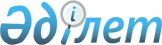 Об установлении зоны санитарной охраны источника питьевого водоснабжения Западно-Казахстанской областиПостановление акимата Западно-Казахстанской области от 17 апреля 2023 года № 97. Зарегистрировано Департаментом юстиции Западно-Казахстанской области 2 мая 2023 года № 7153-07
      В соответствии со статьями 39, 117 Водного кодекса Республики Казахстан, со статьей 27 Закона Республики Казахстан "О местном государственном управлении и самоуправлении в Республике Казахстан", акимат Западно-Казахстанской области ПОСТАНОВЛЯЕТ:
      1. Установить зону санитарной охраны источника питьевого водоснабжения Западно-казахстанской области согласно приложению к настоящему постановлению.
      2. Контроль за исполнением настоящего постановления возложить на курирующего заместителя акима Западно-Казахстанской области.
      3. Настоящее постановление вводится в действие по истечении десяти календарных дней после дня его первого официального опубликования.
      "СОГЛАСОВАНО" Жайык-Каспийская бассейновая инспекцияпо регулированию использованияи охране водных ресурсовКомитета по водным ресурсамМинистерства сельского хозяйстваРеспублики Казахстан
      "СОГЛАСОВАНО" Департамент санитарно-эпидемиологического контроля Западно-Казахстанской областиКомитет санитарно-эпидемиологического контроля Министерства здравоохранения Республики Казахстан Зона санитарной охраны источника питьевого водоснабжения Западно-Казахстанской области
					© 2012. РГП на ПХВ «Институт законодательства и правовой информации Республики Казахстан» Министерства юстиции Республики Казахстан
				
      Аким Западно-Казахстанской области

Н. Турегалиев
Приложение к постановлению
№
Наименование источника водозабора
Размеры зоны санитарной охраны
Размеры зоны санитарной охраны
Размеры зоны санитарной охраны
Размеры зоны санитарной охраны
Размеры зоны санитарной охраны
Размеры зоны санитарной охраны
№
Наименование источника водозабора
І - пояс
І - пояс
ІІ - пояс
ІІ - пояс
ІІІ - пояс
ІІІ - пояс
№
Наименование источника водозабора
Границы
Площадь
Границы
Площадь
Границы
Площадь
Теректинский район
Теректинский район
Теректинский район
Теректинский район
Теректинский район
Теректинский район
Теректинский район
Теректинский район
1.
№3 цементированная-разведанная скважина Теректинского месторождения подземных вод
Радиус – 50 метров
0,785 гектара
Длина – 71,8 метра, ширина – 73,2 метра
0,526 гектара
Длина – 172,5 метра, ширина - 168 метров
1,587 гектара